Aristotle University of ThessalonikiFaculty of Helath SciencesSchool of Veterinary MedicineSchool approved by EAEVE (European Association for Establishment of Veterinary Education)SUBJECT GUIDEOF POSTGRADUATE COURSEfor a postgraduate specialisation diplomaField of Specialisation: Companion Animal Medicine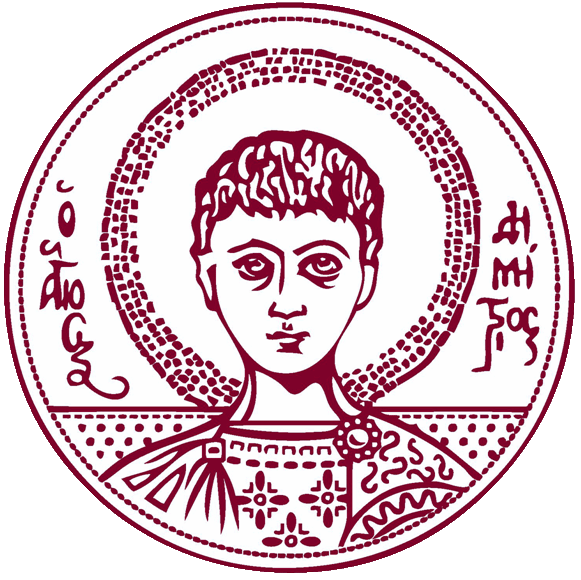 Academic Year 2015-2016ThessalonikiTable of ContentsIntroductionSchool of Veterinary Medicine	The Faculty of Veterinary Medicine of Aristotle University of Thessaloniki was founded in 1950 with the Law Number (L.N.) 1510/50 that was certified with Law (L.) 1776/51. In accordance to L. 1268/82, the Faculty of Veterinary Medicine was converted to School, whereas with the Presidential Decree (P.D.) the Faculty of Geotechnical Sciences was formed, under which the following Schools were included: a) Veterinary Medicine, b) Agriculture and c) Forestry and Natural Environment. In 2005 after application of the ministerial decree 27905/B1 (Government Gazette (G.G.) 398/28-2-2005), the School of Veterinary Medicine was converted to an Individual Faculty. In 2013 after application of the ministerial decree 98 (Government Gazette (G.G.) 134/5-6-2013) the Faculty of Health Sciences was formed, under which the following Schools were included: a) School of Medicine, b) School of Veterinary Medicine, c) School of Dentistry and d) School of Pharmaceutical Science.Postgraduate studies in the School of Veterinary Medicine	A Department of Postgraduate Studies was formed in the School of Veterinary Medicine with the P.D. 799/75 with the following specialisations: a) Animal Husbandry and Nutrition of Farm Animals, b) Technology of Food of Animal Origin, c) Food Hygiene, d) Artificial Insemination and Reproduction Medicine, e) Aviculture and Avian Medicine, f) Hog Breeding and Medicine, g) Microbiology and Infectious Diseases, h) Parasitology and Parasitic Diseases, i) Pathology, j) Veterinary Internal Medicine, k) Veterinary Surgery. From the aforementioned only the specialisations of Food Hygiene and Microbiology and Infectious Diseases were eventually implemented; nevertheless their operation was interrupted in 1985 due to insufficiency of technical infrastructure.During the academic year 2006-2007, the Department of Postgraduate Studies was approved (G.G. 144/8-2-2006) with 5 Specialisations. Only Three specialisations were operational:Α) the specialisation titled as ‘Breeding and Internal Medicine of Farm Animals with two subcategories: a) Ruminant Breeding and Internal Medicine and b) Hog and Avian Breeding and Internal Medicine Β) the specialisation titled as: ‘Companion Animal Surgery’.C) the specialisation titled as ‘Companion Animal Medicine’.The operation of the specialisation titled as ‘Breeding and Internal Medicine of Farm Animals was interrupted in 2014 due to insufficiency of technical infrastructureThe Department of Postgraduate Studies was renamed as “Department of Postgraduate Studies in Companion Animal Medicine” and is currently operating in two specializationsA) the specialisation titled as: ‘Companion Animal Surgery’.B) the specialisation titled as ‘Companion Animal Medicine’The duration of the postgraduate studies in the above specialisation is four (4) semesters. The specialisation ‘Companion Animal Medicine’ has been operational since the school year 2009-10. Within these six years, 24 veterinary surgeons have been accepted and 15 have graduated so far.The studies aim to: train and the provide specialised knowledge in the field of companion animal internal medicine and dermatology andprovide knowledge in matters of basic and applied research.The duration of the studies is two years (4 semesters) and includes theoretical training and clinical practice, primarily in companion animal internal medicine and dermatology and secondarily in the fields relevant to it. The clinical practice includes dealing with first and second opinion internal medicine and dermatology cases that present in the Unit of Medicine of the Companion Animal Clinic of the School of Veterinary Medicine. The theoretical training includes courses, seminars and lectures in subjects of clinical nutrition, clinical pathology, diagnostic hematology, diagnostic imaging, intensive care medicine, behavioural disorders and biostatistics and research methodology, as well as journal clubs and clinical presentations by the trainees. The theoretical training is undertaken mostly by professors of the School of Veterinary Medicine of the Aristotle University of Thessaloniki or other universities, and also by accredited Veterinary Surgeons. The detailed course guide of the specialisation ‘Companion Animal Medicine that follows, includes for each semester: the hourly schedule of the theoretical training and clinical practice for each module, the professors of the module and the credits per module, which are calculated based on the hours of theoretical training, practical training and self-study hours.  POST-GRADUATE PROGRAMμε in “companion animal medicine and surgery”DISCIPLINE OF “COMPANION ANIMAL INTERNAL MEDICINE AND DERMATOLOGY”1ST YEAR OF POST-GRADUATE STUDIES1st Semester2nd SemesterTotal of working hours: 15782nd year of post-graduate studies3rd Semester4th SemesterTotal of working hours: 1320curriculum1st semesterBiostatistics, methodology of research and bioinformaticsDiagnostics in hematology, cytology and clinical biochemistryDiagnostic pathology and immunologyPractice managementClinical nutrition2nd SemesterAdvanced courses in anesthesiology and intensive care medicineDiagnostic imagingBehavioral disorders in companion animalsClinic work (clinical practice) – all semestersThe post-graduate students are trained, under the supervision of the teaching staff, on the following disciplines:Scientific presentations – 2nd – 4th semesterAt least once during each semester, post-graduate students are required to prepare and present in pre-arranged scientific meetings, various clinical cases of particular interest, as well as short reviews on a specific disease, under the supervision of the aforementioned clinicians.DissertationDuring the third semester, post-graduate students begin researching and writing their post-graduate thesis, on one of the following disciplines:NeurologyCardiologyRespiratory diseasesNephrology – UrologyClinical hematology – oncologyGastroenterologyDermatologyEndocrine / metabolic diseasesInfectious and parasitic diseasesTEACHING STAFF INFORMATION1. Introduction…………………………………….……  12.  Course Summary  3    Detailed course & professors……………………...124. Staff details………………………………..…13NoSubjectSubject codeLecturesLaboratory practiceClinical PracticeCredits1Biostatistics, methodology of research and bioinformaticsΜΙ.11210-2 2Diagnostics in hematology, cytology and clinical biochemistryΜΙ.220--2 3Diagnostic pathology and immunologyΜΙ.320--2 4Practice managementΜΙ.417--2 5Clinical nutritionΜΙ.517--2 6Clinic workΜΙ.6--69027,5Total of hours761069037,5 NoSubjectSubject codeLecturesLaboratory practiceClinical PracticeCredits1Advanced courses in Anesthesiology and Intensive care medicineΜΙΙ.120--22Diagnostic imagingΜΙΙ.220--2 3Behavioral disorders of companion animalsΜΙΙ.320--2 4Scientific presentationsΜΙΙ.452--65Clinic workΜΙΙ.5--64025,5Total of hours112-69037,5NoSubjectSubject codeLecturesLaboratory practiceClinical PracticeCredits1Scientific presentationsΜΙΙΙ.170--82Clinic workΜΙΙΙ.2--74029,5Total of hours52-69037,5NoSubjectSubject codeLecturesLaboratory practiceClinical PracticeCredits1Scientific presentationsΜΙV.126--32Clinic workΜΙV.2--30012,53Research and writing of thesisMIV.3---22Total of hours26-55237,5HourSubjectTeaching staff1st  Introduction to the statistical analysis softwareTheodosios Theodosiou2nd Introduction in data processingNikolaos Mittas3rd Descriptive statisticsTheodosios Theodosiou4thNormal distributionNikolaos Mittas5th  Normal distribution – Comparison of means for dependent/independent samples – Parametric hypotheses testingTheodosios Theodosiou6th  Comparison of means for dependent/independent samples – Non parametric hypotheses testingTheodosios Theodosiou7th Test of independence of qualitative variablesTheodosios Theodosiou8th Correlation analysisNikolaos Mittas9th  Regression analysisNikolaos Mittas10th Analysis of Variance (ANOVA)Nikolaos Mittas11th  Types of scientific publicationsTheodosios Theodosiou12th Literature review C. Koutinas13th  Presenting scientific findingsC. KoutinasHourSubjectTeaching staff1st  Setting up the hematology, biochemistry and cytology veterinary laboratory.M. Kritsepi2nd Essentials of sampling of blood and other biological materials for hematology and biochemistry examinations. Methods of sample preservation, storage and handling during transportation to the lab.M. Kritsepi3rd Interpreting the erythrocytogram M. Kritsepi4thInterpreting the leukocytogramM. Kritsepi5th  Interpretation of the hepatic biochemical profileZ. Polizopoulou6th  Interpretation of blood protein abnormalitiesZ. Polizopoulou7th Laboratory testing and interpretation of coagulation disturbances in the clinical practiceM. Mylonakis8th Α) Material collection and methods of preparation of cytology samples. Β) General categories of cytological diagnosis. M. Kritsepi9th  Cytological criteria for malignancy.M. Kritsepi10th Thoracic and peritoneal fluid analysis.M. Kritsepi11th  Cytology of the lymph node. M. Mylonakis12th Cytology of the bone marrow.M. Mylonakis13th  Cytologic examination of non-neoplastic skin diseasesR. FarmakiHourSubjectTeaching staff1st  Essentials of soft tissue and bone biopsy for histopathology. Methods of sample preservation and sample handling during transportation to the lab. M. Papazoglou/D. Psalla2nd Basic principles of endoscopic biopsy.K. Adamama-Moraitou3rd Essentials of skin biopsyR. Farmaki4thBasic principles of immunocytology and immunohistochemistry.D. Psalla5th  Histopathologic diagnosis of the most common non-neoplastic skin diseases of the dog.D. Psalla6th  Histopathologic diagnosis of the most common cutaneous neoplasms of the dog.D. Psalla7th-9th  Essentials of immunologyR. Farmaki10th Update on the vaccination protocols of the dog and cat.M. Mylonakis11th  Immunomodulating / immunosuppressive medication in the dog and catR. Farmaki12th The importance of blood type in canine and feline transfusion medicine.M. Mylonakis13th  Ensuring safe coexistence between pets and immunocompromised individualsC. KoutinasHourSubjectTeaching staff1st  Legal requirements for beginning a veterinary practice and guidance on how to set up the practice/clinic, the pharmacy and the pet-shop. Essentials on logistics. Professional prospects in the Greek and European marketplace.  Private practitioner2nd Selection of work environment (building, space requirements), co-workers, scientific and support staff. Financing prospects.Private practitioner3rd Management of private practice/clinic, client management, tips for high quality services.Private practitioner4thProfessional and scientific societies, availability of continuing education programs Private practitioner5th  Scientific ethics. Legislature for veterinarian liability, protection of animal rights, euthanasia, laboratory animals, transportation from and to other countries, as well as disposal of cadavers, animal tissues and biological refuse.A.Komnenou6th  Reproduction management of the dog and cat. C.Ververidis7th Antisepsis protocols and management of the surgical departmentL. Papazoglou8thOrganizing the hospitalization unitN. Soubasis9thBasic endoscopic equipmentK. Adamama-Moraitou10thSetting up the diagnostic imaging unit. Legislature for x-ray protection.M. Patsikas11th-12thBasic principles of biosecurity in the veterinary practice/clinic. V. Siarkou13thEuthanasia in the dog and cat. Client management before, during and after euthanasia. C. KoutinasHourSubjectTeaching staff1st  Dietary principles in healthy adult dogs and catsD. Pardali2nd Dietary support of neonatesD. Pardali3rd Essentials of enteral nutritionN. Soubasis4thEssentials of parenteral nutritionM. Mylonakis5th  Nutritional skeletal diseasesZ. Polizopoulou6th  Nutritional management of gastrointestinal diseasesK. Adamama – Moraitou7th Nutritional management of chronic kidney diseaseK. Adamama – Moraitou8th Nutritional management of urolithiasis in the dog and catK. Adamama – Moraitou9th  Nutritional management of obesityN. Soubasis10th Nutritional management of diabetes in the dog and catN. Soubasis11th  Hypoallergenic diets for the dog and catR. Farmaki12th Nutritional support in cardiogenic and paraneoplasmatic cachexiaC. Koutinas13th  Nutritional management of hyperlipidemiaN. SoubasisHourSubjectTeaching staff1st  Setting up the anesthesiology and intensive care units I.Savvas2nd Sedation for diagnostic handling in aggressive dogs and catsI.Savvas3rd Triage (handling of emergency cases)G. Kazakos4thCardiorespiratory resuscitationG. Kazakos5th  AnalgesiaT. Anagnostou6th  Diagnosing and treating shockT. Anagnostou7th Crystalloid and colloid therapyI.Savvas8th Oxygen therapyT. Anagnostou9th  Septicemia and systemic inflammatory response syndrome (SIRS).G. Kazakos10th Emergency treatment of status epilepticusZ. Polizopoulou11th  Non-specific treatment of toxicity in the dog and catM. Mylonakis12th Endocrinology emergenciesN. Soubasis13th  Emergency treatment of the dyspneic dog and catC. Koutinas/K. Adamama MoraitouHourSubjectTeaching staff1st 2ndBasic principles of modern machines, ultrasound, CT and MRI M. Patsikas3rd 4th Practical seminar in imaging of the main conditions of the bones and joints P. Papadopoulou5th 6thPractical seminar in imaging of the metabolic bone and joint diseases M. Patsikas7th 8th Practical seminar: Imaging of the main conditions of the heart and great vessels M. Patsikas9th, 10th 11thPractical seminar in imaging of the main conditions of the upper and lower respiratory system M. Patsikas12th 13th 14thPractical seminar in imaging of the main conditions of the pleural and mediastinal space P. Papadopoulou15th 16th 17th Practical seminar in imaging of the main conditions of the gastrointestinal system and accessory digestive glands P. Papadopoulou18th 19th Practical seminar in imaging of the main conditions of the urogenital system diseases P. Papadopoulou20th 21st Practical seminar: Myelographic investigation of the spine M. PatsikasHourSubjectTeaching staff1st – 2ndGeneral aspects of diagnosis and treatment in veterinary behavioural medicine.C. Karagiannis3rdMedical treatment of canine and feline behavioral disordersM. Saridomichelakis4thInappropriate elimination in catsM. Saridomichelakis5th-6thCanine aggression.C. Karagiannis7thFeline aggression.C. Karagiannis8thGeriatric behavioural problems. Cognitive dysfunction syndrome.C. Karagiannis9thSeparation-related problems in the dog.C. Karagiannis10thCriteria for selecting a puppy.Preventing behavioural disorders in the dog.C. Karagiannis11thCriteria for selecting a kitten.Preventing behavioural disorders in the cat.C. Karagiannis12th-13thThe role of companion animals in modern societyC. KoutinasDisciplineTeaching staffNeurologyZ. Polizopoulou, N. SoubasisCardiologyC. KoutinasDisease of the urinary and respiratory tractK. Adamama – Moraitou, D. PardaliClinical hematology – oncologyM. MylonakisGastroenterologyT. Rallis, K. Adamama-Moraitou, D. PardaliDermatologyR. FarmakiEndocrine and metabolic disordersM. Mylonakis, N. Soubasis, K. Adamama-Moraitou, C. KoutinasInfectious and parasitic diseasesM. Mylonakis, N. Soubasis, K. Adamama-Moraitou, D. Pardali, C. KoutinasBehavioral disorders of companion animalsZ. PolizopoulouNameCredentialsE-mailK. Adamama – MoraitouDVM, PhD, Associate Professor in Companion Animal Medicinekadamama@vet.auth.gr T. AnagnostouDVM, PhD, Assistant professor in Veterinary Anesthesiology – Intensive Care Medicinetanagnos@vet.auth.gr Ch. VerveridisDVM, PhD, Assistant professor in Veterinary Obstetrics – Companion Animal Reproduction Medicineharisver@vet.auth.gr Th. TheodosiouBachelor in Biology, MSc, PhD in BiostatisticsG. KazakosDVM, PhD, Assistant Professor in Veterinary Surgery – Intensive Care Medicinegkdvm@vet.auth.gr C. KaragiannisDVM, Dipl ECAWBM (European College of Animal Welfare and Behavioral Medicine)christosdvm@hotmail.com N. MittasBachelor in Mathematics, MSc, PhD in Statistics and Information TechnologyC. KoutinasDVM, PhD, Assistant professor in Companion Animal Medicinequark@vet.auth.gr A. KomnenouDVM, PhD, Associate Professor in Veterinary Surgery and Exotic/Zoo Animal Medicinenatakomn@vet.auth.gr M. KritsepiDVM, PhD, Associate Professor in Diagnostic and Laboratory Medicinemkritsep@vet.auth.gr M. MylonakisDVM, PhD, Associate professor in Companion Animal Medicinemmylonak@vet.auth.gr P. PapadopoulouDVM, PhD, Lecturer in Veterinary Diagnostic Imagingvivipap@vet.auth.gr L. PapazoglouDVM, PhD, Professor of Veterinary Surgerymakdvm@vet.auth.gr M. PatsikasDVM, MD, PhD, Professor of Veterinary Diagnostic Imaging, Dipl ECVDI (European College of Veterinary Diagnostic Imaging)patsikm@vet.auth.gr Z. PolizopoulouDVM, PhD, Professor of Veterinary Diagnostic and Laboratory Medicine, Dipl ECVCP (European College of Veterinary Clinical Pathology)poliz@vet.auth.gr I. SavvasDVM, PhD, Assistant Professor in Veterinary Anesthesiologyisavas@vet.auth.gr M. SaridomichelakisDVM, PhD, Professor of Companion Animal Medicine, Dipl ECVD (European College of Veterinary Dermatology)msarido@vet.uth.gr V. SiarkouDVM, PhD, Assistant Professor in Veterinary Microbiology and Infectious Diseasesvickysi@vet.auth.grN. SoubasisDVM, PhD, Assistant professor in Companion Animal Medicinensouba@vet.auth.grR. FarmakiDVM, PhD, Dipl ECVD (European College of Veterinary Dermatology)rfarmaki@gmail.com D. PsallaDVM, PhD, Assistant Professor in Veterinary Pathologydpsalla@vet.auth.grD. PardaliDVM, PhD, Lecturer in Veterinary Diagnostic and Laboratory Medicinedidipardali@yahoo.gr